           ҠАРАР     	                                                                             ПОСТАНОВЛЕНИЕО внесении изменений в постановление Администрации сельского поселения Кандринский сельсовет  муниципального района Туймазинский  район Республики Башкортостан от 23.12.2015 г. №399 «Об утверждении Перечня главных администраторов доходов бюджета сельского поселения Кандринский сельсовет  муниципального района Туймазинский район Республики Башкортостан, а также состава закрепляемых за ними кодов классификации доходов бюджета»	В соответствии со статьей 20 Бюджетного кодекса Российской Федерации и Указаниями о порядке применения бюджетной классификации Российской Федерации на уровне муниципального образования постановляю:Внести изменения в приложение к постановлению Администрации сельского поселения Кандринский сельсовет муниципального района Туймазинский район Республики Башкортостан от 23.12.2015 г. № 399 «Об утверждении Перечня главных администраторов доходов бюджета сельского поселения Кандринский сельсовет  муниципального района Туймазинский район Республики Башкортостан, а также состава закрепляемых за ними кодов классификации доходов бюджета», изложить его в следующей редакции:«Перечень главных администраторов  доходов бюджета сельского поселения Кандринский сельсовет  муниципального района Туймазинский район Республики Башкортостан, а также состава закрепляемых за ними кодов классификации доходов бюджета».2. Настоящее постановление вступает в силу с 01.01.2020 года.3. Контроль за исполнением настоящего постановления возложить на управляющую делами Администрации сельского поселения Кандринский  сельсовет Нигматуллину Л.Т.Глава сельского поселения Кандринский       сельсовет	муниципального      района Туймазинский           район Республики Башкортостан				      Р.Р. Рафиков№ 45018.12.2019 г.БашҠортостан Республикаһының Туймазы  районы муниципаль районының  Ҡандра ауыл советыауыл биләмәһе башлығы452765, Ҡандра ауылы,  Ленин урамы, 16Тел. 8(34782) 4-74-52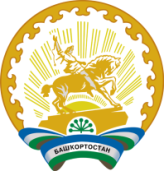 Глава сельского поселения Кандринский сельсоветмуниципального районаТуймазинский районРеспублики Башкортостан452765, село Кандры, ул.Ленина, 16Тел. 8(34782) 4-74-52Код бюджетной классификации Российской Федерации  Код бюджетной классификации Российской Федерации  Наименование главного админи-страторавида, подвида доходов бюджетаНаименование 791Администрация сельского поселения Кандринский сельсовет  муниципального района Туймазинский район Республики Башкортостан7911 08 04020 01 1000 110Государственная пошлина за совершение нотариальных действий должностными лицами органов местного самоуправления, уполномоченными в соответствии с законодательными актами Российской Федерации на совершение нотариальных действий (сумма платежа (перерасчеты, недоимка и задолженность по соответствующему платежу, в том числе по отмененному))7911 08 04020 01 4000 110Государственная пошлина за совершение нотариальных действий должностными лицами органов местного самоуправления, уполномоченными в соответствии с законодательными актами Российской Федерации на совершение нотариальных действий (прочие поступления)7911 11 03050 10 0000 120Проценты, полученные от предоставления бюджетных кредитов внутри страны за счет средств бюджетов сельских поселений7911 11 09015 10 0000 120Доходы от распоряжения правами на результаты интеллектуальной деятельности военного, специального и двойного назначения, находящимися в собственности сельских поселений7911 11 09045 10 0000 120Прочие поступления от использования имущества, находящегося в собственности сельских поселений (за исключением имущества муниципальных бюджетных и автономных учреждений, а также имущества унитарных предприятий, в том числе казенных)7911 13 01995 10 0000 130Прочие доходы от оказания платных услуг (работ) получателями средств бюджетов сельских поселений7911 13 02065 10 0000 130Доходы, поступающие в порядке возмещения расходов, понесенных в связи с эксплуатацией  имущества сельских поселений7911 13 02995 10 0000 130Прочие доходы от компенсации затрат бюджетов сельских поселений7911 15 02050 10 0000 140Платежи, взимаемые органами местного самоуправления (организациями) сельских поселений за выполнение определенных функций7911 16 07010 10 0000 140Штрафы, неустойки, пени, уплаченные в случае просрочки исполнения поставщиком (подрядчиком, исполнителем) обязательств, предусмотренных муниципальным контрактом, заключенным муниципальным органом, казенным учреждением сельского поселения7911 16 07030 10 0000 140Штрафы, неустойки, пени, уплаченные в соответствии с договором аренды лесного участка или договором купли-продажи лесных насаждений в случае неисполнения или ненадлежащего исполнения обязательств перед муниципальным органом (муниципальным казенным учреждением) сельского поселения7911 16 07040 10 0000 140Штрафы, неустойки, пени, уплаченные в соответствии с договором водопользования в случае неисполнения или ненадлежащего исполнения обязательств перед муниципальным органом (муниципальным казенным учреждением) сельского поселения7911 16 07090 10 0000 140Иные штрафы, неустойки, пени, уплаченные в соответствии с законом или договором в случае неисполнения или ненадлежащего исполнения обязательств перед муниципальным органом, (муниципальным казенным учреждением) сельского поселения7911 16 10031 10 0000 140Возмещение ущерба при возникновении страховых случаев, когда выгодоприобретателями выступают получатели средств бюджета сельского поселения7911 16 10032 10 0000 140Прочее возмещение ущерба, причиненного муниципальному имуществу сельского поселения (за исключением имущества, закрепленного за муниципальными бюджетными (автономными) учреждениями, унитарными предприятиями)7911 16 10061 10 0000 140Платежи в целях возмещения убытков, причиненных уклонением от заключения с муниципальным органом сельского поселения (муниципальным казенным учреждением) муниципального контракта, а также иные денежные средства, подлежащие зачислению в бюджет сельского поселения за нарушение законодательства Российской Федерации о контрактной системе в сфере закупок товаров, работ, услуг для обеспечения государственных и муниципальных нужд (за исключением муниципального контракта, финансируемого за счет средств муниципального дорожного фонда)7911 16 10062 10 0000 140Платежи в целях возмещения убытков, причиненных уклонением от заключения с муниципальным органом сельского поселения (муниципальным казенным учреждением) муниципального контракта, финансируемого за счет средств муниципального дорожного фонда, а также иные денежные средства, подлежащие зачислению в бюджет сельского поселения за нарушение законодательства Российской Федерации о контрактной системе в сфере закупок товаров, работ, услуг для обеспечения государственных и муниципальных нужд7911 16 10081 10 0000 140Платежи в целях возмещения ущерба при расторжении муниципального контракта, заключенного с муниципальным органом сельского поселения (муниципальным казенным учреждением), в связи с односторонним отказом исполнителя (подрядчика) от его исполнения (за исключением муниципального контракта, финансируемого за счет средств муниципального дорожного фонда)7911 16 10082 10 0000 140Платежи в целях возмещения ущерба при расторжении муниципального контракта, финансируемого за счет средств муниципального дорожного фонда сельского поселения, в связи с односторонним отказом исполнителя (подрядчика) от его исполнения7911 16 10100 10 0000 140Денежные взыскания, налагаемые в возмещение ущерба, причиненного в результате незаконного или нецелевого использования бюджетных средств (в части бюджетов сельских поселений)7911 16 10123 01 0001 140Доходы от денежных взысканий (штрафов), поступающие в счет погашения задолженности, образовавшейся до 1 января 2020 года, подлежащие зачислению в бюджет муниципального образования по нормативам, действовавшим в 2019 году (за исключением доходов, направляемых на формирование муниципального дорожного фонда) 7911 17 01050 10 0000 180Невыясненные поступления, зачисляемые в бюджеты сельских поселений7911 17 05050 10 0000 180Прочие неналоговые доходы бюджетов сельских поселений7911 17 14030 10 0000 150Средства самообложения граждан, зачисляемые в бюджеты сельских поселений7912 02 15001 10 0000 150Дотации бюджетам сельских поселений на выравнивание бюджетной обеспеченности из бюджета субъекта Российской Федерации7912 02 15002 10 0000 150Дотации бюджетам сельских поселений на поддержку мер по обеспечению сбалансированности бюджетов7912 02 16001 10 0000 150Дотации бюджетам сельских поселений на выравнивание бюджетной обеспеченности из бюджетов муниципальных районов7912 02 20041 10 0000 150Субсидии бюджетам сельских поселений на строительство, модернизацию, ремонт и содержание автомобильных дорог общего пользования, в том числе дорог в поселениях (за исключением автомобильных дорог федерального значения)7912 02 20077 10 7217 150Субсидии бюджетам сельских поселений на софинансирование капитальных вложений в объекты муниципальной собственности (осуществление мероприятий по обеспечению территории Республики Башкортостан документацией по планировке территорий)7912 02 20077 10 7218 150Субсидии бюджетам сельских поселений на софинансирование капитальных вложений в объекты муниципальной собственности (осуществление мероприятий по строительству инженерных коммуникаций к районам индивидуальной и массовой застройки)7912 02 20077 10 7225 150 Субсидии бюджетам сельских поселений на софинансирование капитальных вложений в объекты муниципальной собственности (мероприятия по развитию водоснабжения в сельской местности)7912 02 20077 10 7240 150Субсидии бюджетам сельских поселений на софинансирование капитальных вложений в объекты муниципальной собственности (капитальные вложения в объекты муниципальной собственности)7912 02 20298 10 0000 150Субсидии бюджетам сельских поселений на обеспечение мероприятий по капитальному ремонту многоквартирных домов за счет средств, поступивших от государственной корпорации - Фонда содействия реформированию жилищно-коммунального хозяйства7912 02 20299 10 0000 150Субсидии бюджетам сельских поселений на обеспечение мероприятий по переселению граждан из аварийного жилищного фонда, в том числе переселению граждан из аварийного жилищного фонда с учетом необходимости развития малоэтажного жилищного строительства, за счет средств, поступивших от государственной корпорации - Фонда содействия реформированию жилищно-коммунального хозяйства7912 02 20300 10 0000 150Субсидии бюджетам сельских поселений на обеспечение мероприятий по модернизации систем коммунальной инфраструктуры за счет средств, поступивших от государственной корпорации - Фонда содействия реформированию жилищно-коммунального хозяйства7912 02 20301 10 0000 150Субсидии бюджетам сельских поселений на обеспечение мероприятий по капитальному ремонту многоквартирных домов за счет средств бюджетов7912 02 20302 10 0000 150Субсидии бюджетам сельских поселений на обеспечение мероприятий по переселению граждан из аварийного жилищного фонда, в том числе переселению граждан из аварийного жилищного фонда с учетом необходимости развития малоэтажного жилищного строительства, за счет средств бюджетов7912 02 20303 10 0000 150Субсидии бюджетам сельских поселений на обеспечение мероприятий по модернизации систем коммунальной инфраструктуры за счет средств бюджетов7912 02 25027 10 0000 150Субсидии бюджетам сельских поселений на реализацию мероприятий государственной программы Российской Федерации «Доступная среда» 7912 02 29998 10 0000 150Субсидия бюджетам сельских поселений на финансовое обеспечение отдельных полномочий7912 02 29999 10 7258 150Прочие субсидии бюджетам сельских поселений (мероприятия по обеспечению доступности приоритетных объектов и услуг в приоритетных сферах жизнедеятельности инвалидов и других маломобильных групп населения)7912 02 35118 10 0000 150Субвенции бюджетам сельских поселений на осуществление первичного воинского учета на территориях, где отсутствуют военные комиссариаты7912 02 40014 10 0000 150Межбюджетные трансферты, передаваемые бюджетам сельских поселений из бюджетов муниципальных районов на осуществление части полномочий по решению вопросов местного значения в соответствии с заключенными соглашениями7912 02 45390 10 0000 150Межбюджетные трансферты, передаваемые бюджетам сельских поселений на финансовое обеспечение дорожной деятельности7912 02 49999 10 5555 150Прочие межбюджетные трансферты, передаваемые бюджетам сельских поселений (поддержка государственных программ субъектов Российской Федерации и муниципальных программ формирования современной городской среды)7912 02 49999 10 7201 150 Прочие межбюджетные трансферты, передаваемые бюджетам сельских поселений (расходные обязательства, возникающие при выполнении полномочий органов местного самоуправления по вопросам местного значения)7912 02 49999 10 7211 150Прочие межбюджетные трансферты, передаваемые бюджетам сельских поселений (проведение кадастровых работ по межеванию земельных участков в целях 
их предоставления гражданам для индивидуального жилищного строительства бесплатно)7912 02 49999 10 7216 150 Прочие межбюджетные трансферты, передаваемые бюджетам сельских поселений (содержание, ремонт, капитальный ремонт, строительство и реконструкция автомобильных дорог общего пользования местного значения)7912 02 49999 10 7219 150 Прочие межбюджетные трансферты, передаваемые бюджетам сельских поселений (осуществление мероприятий по строительству распределительных газовых сетей в населенных пунктах Республики Башкортостан)7912 02 49999 10 7231 150 Прочие межбюджетные трансферты, передаваемые бюджетам сельских поселений (мероприятия по модернизации систем наружного освещения населенных пунктов Республики Башкортостан)7912 02 49999 10 7232 150Прочие межбюджетные трансферты, передаваемые бюджетам  сельских поселений (осуществление мероприятий по строительству и реконструкции объектов водоснабжения и водоотведения, электро- и теплоснабжения)7912 02 49999 10 7235 150 Прочие межбюджетные трансферты, передаваемые бюджетам сельских поселений (обеспечение устойчивого функционирования коммунальных организаций, поставляющих коммунальные ресурсы для предоставления коммунальных услуг населению по тарифам, не обеспечивающим возмещение издержек, и подготовка объектов коммунального хозяйства к работе в осенне-зимний период)7912 02 49999 10 7241 150Прочие межбюджетные трансферты, передаваемые бюджетам сельских поселений (мероприятия по переходу на поквартирные системы отопления и установке блочных котельных)7912 02 49999 10 7247 150Прочие межбюджетные трансферты, передаваемые бюджетам сельских поселений (проекты развития общественной инфраструктуры, основанные на местных инициативах)7912 02 49999 10 7248 150 Прочие межбюджетные трансферты, передаваемые бюджетам сельских поселений (реализация проектов по комплексному благоустройству дворовых территорий муниципальных образований Республики Башкортостан «Башкирские дворики»)7912 02 49999 10 7404 150Прочие межбюджетные трансферты, передаваемые бюджетам сельских поселений (мероприятия по благоустройству территорий населенных пунктов, коммунальному хозяйству, обеспечению мер пожарной безопасности, осуществлению дорожной деятельности и охране окружающей среды в границах сельских поселений)7912 02 49999 10 7405 150Прочие межбюджетные трансферты, передаваемые бюджетам сельских поселений (премирование победителей республиканского конкурса «Лучший многоквартирный дом»)7912 02 49999 10 7408 150Прочие межбюджетные трансферты, передаваемые бюджетам сельских поселений (премирование муниципальных образований Республики Башкортостан по итогам конкурса «Лучшее муниципальное образование Республики Башкортостан»)7912 02 49999 10 7415 150Прочие межбюджетные трансферты, передаваемые бюджетам городских поселений (премирование победителей республиканского этапа Всероссийского конкурса «Лучшая муниципальная практика»)7912 02 90054 10 0000 150Прочие безвозмездные поступления в бюджеты сельских поселений от бюджетов муниципальных районов7912 07 05010 10 0000 150Безвозмездные поступления от физических и юридических лиц на финансовое обеспечение дорожной деятельности, в том числе добровольных пожертвований, в отношении автомобильных дорог общего пользования местного значения сельских поселений7912 07 05020 10 0000 150Поступления от денежных пожертвований, предоставляемых физическими лицами получателям средств бюджетов сельских поселений7912 07 05030 10 6100 150Прочие безвозмездные поступления в бюджеты сельских поселений (прочие поступления)7912 07 05030 10 6200 150Прочие безвозмездные поступления в бюджеты сельских поселений (поступления в бюджеты поселений от физических лиц на финансовое обеспечение реализации проектов развития общественной инфраструктуры, основанных на местных инициативах)7912 07 05030 10 6300 150Прочие безвозмездные поступления в бюджеты сельских поселений (поступления в бюджеты поселений от юридических лиц на финансовое обеспечение реализации проектов развития общественной инфраструктуры, основанных на местных инициативах)7912 07 05030 10 6500 150Прочие безвозмездные поступления в бюджеты сельских поселений (поступления сумм долевого финансирования собственников помещений в многоквартирных домах, собственников иных зданий и сооружений, на поддержку муниципальных программ формирования современной городской среды)7912 07 05030 10 6600 150Прочие безвозмездные поступления в бюджеты сельских поселений (поступления сумм долевого финансирования от населения, на реализацию проектов по комплексному благоустройству дворовых территорий муниципальных образований Республики Башкортостан «Башкирские дворики»)7912 08 05000 10 0000 150Перечисления из бюджетов сельских поселений (в бюджеты сельских поселений) для осуществления возврата (зачета) излишне уплаченных или излишне взысканных сумм налогов, сборов и иных платежей, а также сумм процентов за несвоевременное осуществление такого возврата и процентов, начисленных на излишне взысканные суммы7912 18 05010 10 0000 150Доходы бюджетов сельских поселений от возврата бюджетными учреждениями остатков субсидий прошлых лет7912 18 05020 10 0000 150Доходы бюджетов сельских поселений от возврата автономными учреждениями остатков субсидий прошлых лет7912 18 05030 10 0000 150Доходы бюджетов сельских поселений от возврата иными организациями остатков субсидий прошлых лет7912 18 60010 10 0000 150Доходы бюджетов сельских поселений от возврата остатков субсидий, субвенций и иных межбюджетных трансфертов, имеющих целевое назначение, прошлых лет из бюджетов муниципальных районов7912 19 25027 10 0000 150Возврат остатков субсидий на мероприятия государственной программы Российской Федерации «Доступная среда» на 2011 - 2020 годы из бюджетов сельских поселений7912 19 25112 10 0000 150Возврат остатков субсидий на софинансирование капитальных вложений в объекты муниципальной собственности из бюджетов сельских поселений7912 19 45160 10 0000 150Возврат остатков иных межбюджетных трансфертов, передаваемых для компенсации дополнительных расходов, возникших в результате решений, принятых органами власти другого уровня, из бюджетов сельских поселений7912 19 60010 10 0000 150Возврат прочих остатков субсидий, субвенций и иных межбюджетных трансфертов, имеющих целевое назначение, прошлых лет из бюджетов сельских поселений